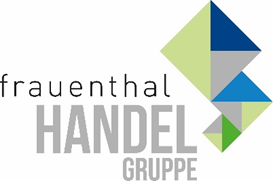 PRESSEINFORMATIONWien, im April 2022 ALVA Schwimmbad-Sortiment
Pool-Boys & -Girls setzen auf ALVANeuer Katalog an der Angel: Auf knapp 70 Seiten zeigt ALVA seine Kompetenz im Schwimmbad-Bereich. Präsentiert werden neben Aufstellpools auch Produkte für die Pool-Reinigung, praktisches Zubehör, Ideen für viele unterhaltsame oder entspannte Stunden, ausgefeilte Technik zur Erwärmung des Wassers, Filteranlagen, Kleberohre, Fittings sowie Solarduschen.Smarte Installateure fischen auch sehr erfolgreich in diesem Teich – oder besser Pool – nach mehr Umsatz.Den neuen ALVA Schwimmbad-Katalog gibt es jetzt bei SHT, ÖAG und der Kontinentale.Hier nur zwei der vielen Highlights: ALVA-PoolroboterDie verstellbaren Düsen garantieren eine noch bessere Saugleistung und dank des Steuerungssystems Smart Navigation weiß der Poolroboter immer, wo er ist, und berechnet so die optimale Route für eine schnelle und effiziente Reinigung. Der 4D-Filter fängt vom Sandkorn bis zum Laubblatt alles ein.ALVA-PoolwärmepumpeDie ALVA-Inverter-Wärmepumpe ist eine effiziente, leise und langlebige Lösung zur Beheizung von Pools, die ihre Leistung je nach Betriebsbedingungen und Außentemperatur zwischen 20 % und 80 % anpasst. Die Wärmepumpe verlängert daher nicht nur die Badesaison, sondern hilft auch beim Stromsparen.ALVA gibt es nur bei SHT, ÖAG, der Kontinentale, in den über 75 ISZ Märkten und in den 25 Bad & Energie Schauräumen.ALVAEinfach. Sicher. Innovativhttps://alva-haustechnik.at/www.frauenthal-service.at
Frauenthal Handel Gruppe / SHT / ÖAG / Kontinentale / ELEKTROMATERIAL.AT
Mag. Nina Schön
Marketing, Frauenthal Service AG
T: +43 5 07 80 22281
nina.SCHOEN@fts.at